新 书 推 荐中文书名：《成功崛起》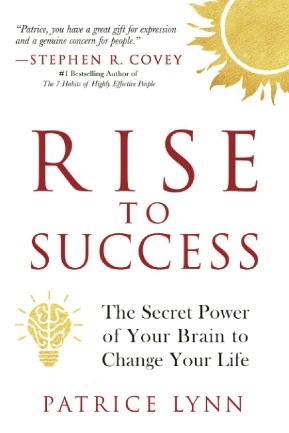 英文书名：RISE to Success作    者：Patrice Lynn出 版 社：HATHERLEIGH PRE代理公司：Yorwerth/ANA/Zoey页    数：259页出版时间：2018年5月代理地区：中国大陆、台湾审读资料：电子稿类    型：心灵励志内容简介：教你更聪明地工作！学会如何利用神经科学和量子物理学领域的尖端技术重新连接大脑！超越自我设限的普通生活，走向卓越人生。改变大脑线路，就能改变人生。本书提供了任何人都可以用来改善所思、所见、所言和所感的简单程序。学会更加专注、冷静和积极会让人提高面对挑战、实现目标的能力，并在生活和事业中取得成果。想象一下……掌握主动权，过自己选择的生活。《成功崛起》中教会读者如何提高能量水平和自信心，克服恐惧和焦虑，改变信念，从匮乏走向繁荣，展望积极的未来。随着科学和灵性的进步，成功的模式也在不断发展。脑力大师帕特里斯·林揭示了有趣的故事和实用的例子，帮助人运用强大的大脑秘密，并立马步入最佳生活！作者简介：25年来，帕特里斯·林（Patrice Lynn）作为演说家、学习专家、企业培训师和成功学教练，帮助成千上万的人实现了个人和职业成长。她见证了成功模式的演变，科学和灵性的进步改变了我们的模式。帕特里斯的作品回应了渴望了解如何利用神经科学、心理想象和物理定律，按照自己的意愿创造自由和成功的人们的呼声。帕特里斯是脑力训练专家，也是屡获殊荣的商业教练。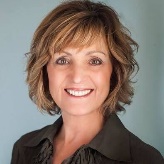 感谢您的阅读！请将反馈信息发至：版权负责人Email：Rights@nurnberg.com.cn安德鲁·纳伯格联合国际有限公司北京代表处北京市海淀区中关村大街甲59号中国人民大学文化大厦1705室, 邮编：100872电话：010-82504106, 传真：010-82504200公司网址：http://www.nurnberg.com.cn书目下载：http://www.nurnberg.com.cn/booklist_zh/list.aspx书讯浏览：http://www.nurnberg.com.cn/book/book.aspx视频推荐：http://www.nurnberg.com.cn/video/video.aspx豆瓣小站：http://site.douban.com/110577/新浪微博：安德鲁纳伯格公司的微博_微博 (weibo.com)微信订阅号：ANABJ2002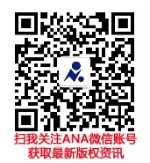 